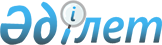 О внесении изменения в решение Восточно-Казахстанского областного маслихата от 11 апреля 2014 года № 19/219-V "Об утверждении Правил содержания животных в населенных пунктах Восточно-Казахстанской области"Решение Восточно-Казахстанского областного маслихата от 09 декабря 2015 года № 34/424-V. Зарегистрировано Департаментом юстиции Восточно-Казахстанской области 12 января 2016 года N 4336       Примечание РЦПИ.

      В тексте документа сохранена пунктуация и орфография оригинала.

      В соответствии с пунктом 2-2 статьи 6 Закона Республики Казахстан от 23 января 2001 года "О местном государственном управлении и самоуправлении в Республике Казахстан" Восточно-Казахстанский областной маслихат РЕШИЛ:

      1. Внести в решение Восточно-Казахстанского областного маслихата от 11 апреля 2014 года № 19/219-V "Об утверждении Правил содержания животных в населенных пунктах Восточно-Казахстанской области" (зарегистрировано в Реестре государственной регистрации нормативных правовых актов за № 3312, опубликовано в газетах "Рудный Алтай" от 20 мая 2014 года № 56, "Дидар" от 21 мая 2014 года № 56, в информационно-правовой системе "Әділет" от 29 мая 2014 года) следующее изменение:

      в Правилах содержания животных в населенных пунктах Восточно-Казахстанской области, утвержденных указанным решением: 

      главу "3. Заключительные положения" исключить.

      2. Настоящее решение вводится в действие по истечении десяти календарных дней после дня его первого официального опубликования.


					© 2012. РГП на ПХВ «Институт законодательства и правовой информации Республики Казахстан» Министерства юстиции Республики Казахстан
				
      Председатель сессии 

 В. Кошелев

      Секретарь Восточно-Казахстанского

      областного маслихата 

 В. Головатюк
